Демонстрационный вариант практической части предпрофессионального экзамена       в 2019 годуФГАОУ НИУ «Высшая школа экономики»Направления практической части экзамена: КонструкторскоеНаправление подготовки: Робототехника и микроэлектроникаПрограмма НИУ ВШЭ: Проектирование устройства на ArduinoЗаданиеС помощью виртуальной среды на сайте tinkercad.com и эмулятора Arduino реализовать следующие задачи:Дано: набор переключателей и светодиодов. Реализовать управление светодиодами с помощью переключателей. Дано: датчик (ультразвуковой, датчик дыма, ИК-датчик и пр.). Реализовать индикацию показаний датчика (на семисегментных индикаторах, ЖК-дисплее и пр.)Дано: управляемое устройство (пьезо-излучатель, серводвигатель и пр.). Реализовать управление данным устройством в соответствии с данными, поступающими с датчика.Решение задачиВыполненный проект в среде TinkerCAD под выданным на экзамене логином-паролем. В проекте сделаны комментарии к коду (код на языке с++ (Wiring). В графическом редакторе соединительные проводники проведены под прямым углом, к основным ключевым узлам схемы сделаны примечания. Выгруженные файлы с проектом и с кодом. 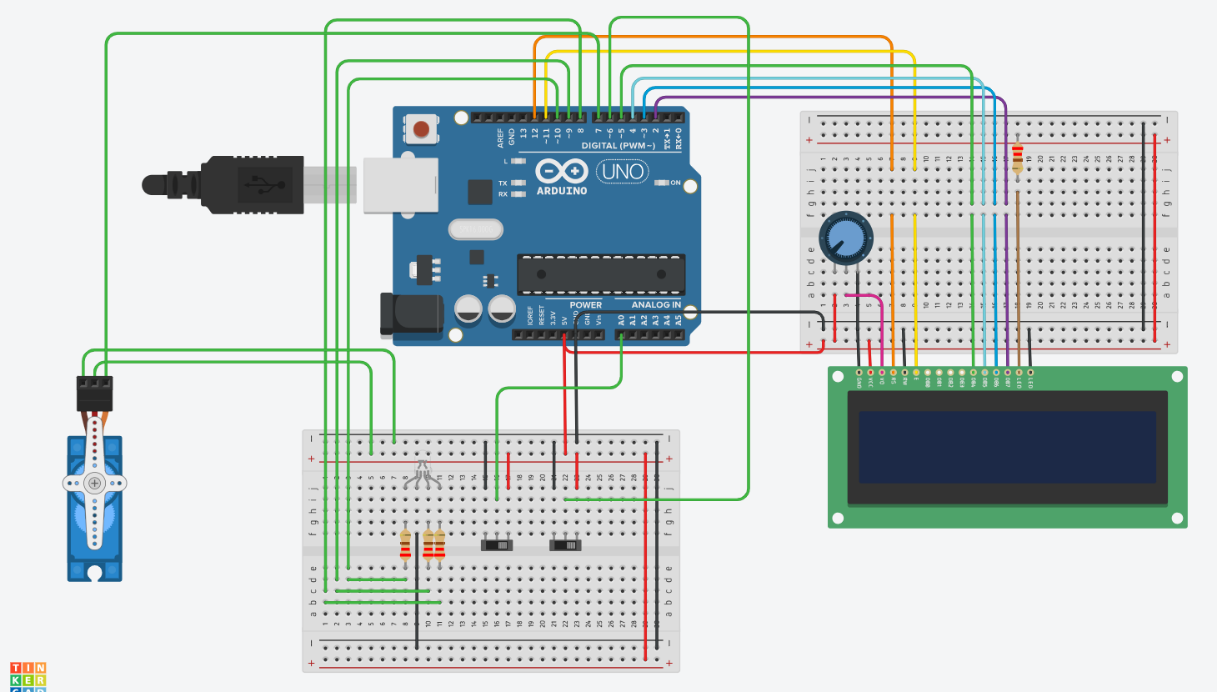 Рис. 1. Скриншот демонстрационного варианта по направлению Конструкторское: Робототехника и микроэлектроника.